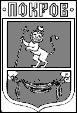 ПОСТАНОВЛЕНИЕГлавы Администрации города ПокровПетушинского района Владимирской области12.05.2021											№ 222В соответствии с пунктами 3 и 4 статьи 69.2 Бюджетного кодекса Российской Федерации, постановлением главы Администрации города Покров от 17.08.2018 №527 «Об утверждении Положения о порядке формирования муниципального задания на оказание муниципальных услуг (выполнение работ) в отношении муниципальных учреждений муниципального образования «Город Покров»  и  финансовом   обеспечении   выполнения   муниципального  задания», П О С Т А Н О В Л Я Ю:Внести в постановление главы Администрации города Покров от 16.12.2020 № 552 «Об утверждении нормативов затрат на выполнение муниципального задания муниципальными учреждениями на 2021 год и плановый период 2022-2023 годы» следующие изменения:Приложения №№ 1,2,3 постановления утвердить в новой редакции, согласно приложениям №№ 1,2,3, соответственно, к настоящему постановлению.2. Контроль за выполнением настоящего постановления возложить на заместителя главы Администрации города.3. Постановление вступает в силу с момента подписания, подлежит опубликованию в городской общественно-политической газете «Покров смотрит в будущее» и размещению на официальном сайте муниципального образования «Город Покров» www.pokrovcity.ru. Глава Администрации 								О.В. КотровЗавизировано:							Согласовано:Начальник орготдела МКУ «ЦМУ»			Заместитель главы Администрации 			А.А. Лежнина							Л.В. СулоеваКонсультант, юрист                                                              И.о. Директора МКУ «ЦМУ»Т.В.Веденеева                                                                            Е.М. МалютинаСоответствие текста файла и оригинала документа подтверждаю ___________________										(подпись исполнителя)Название файла 1205_Нормативные_затраты_Мун_задания_Изменения Исп. Т.М. Кусаковская – начальник отдела МКУ «ЦМУ»,				тел.: 6-22-73(И.О.Ф., должность, телефон)Разослать:	1. В дело – 2 экз.	2. В МКУ «ЦМУ» – 1 экз.О внесении изменений в постановление главы Администрации города Покров от 16.12.2020 № 552 «Об утверждении нормативов затрат на выполнение муниципального задания муниципальными учреждениями на 2021 год и плановый период 2022-2023 годы»